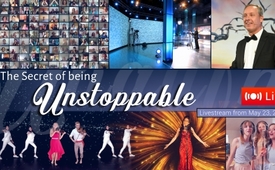 The secret of being unstoppable -  International Friends Meeting 2020 - with Ivo Sasek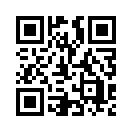 Being unstoppable - live! Ivo Sasek, the OCG and international teams don’t let themselves be stopped. The Friends Meeting 2020 took place via live stream on an unprecedented scale. From 41 countries the big event was followed live. Remote-controlled simultaneous translation stations in 10 languages, a world-wide premiere with a webcam stadium! In addition to countless webcam feeds, thousands of guests logged into the online conference from their living rooms. A sermon on "The secret of being unstoppable" by Ivo Sasek. A day with a lot of positive atmosphere - despite only “virtual” connection. KlaTV presents the livestream of the sermon here. The songs are published seperately: follow the links below. Its worth watching!Being unstoppable - live! Ivo Sasek, the OCG and international teams don’t let themselves be stopped. The Friends Meeting 2020 took place via live stream on an unprecedented scale. From 41 countries the big event was followed live. Remote-controlled simultaneous translation stations in 10 languages, a world-wide premiere with a webcam stadium! In addition to countless webcam feeds, thousands of guests logged into the online conference from their living rooms. A sermon on "The secret of being unstoppable" by Ivo Sasek, the founder of the OCG, AZK, KLA.TV, etc. 

(Ivo Sasek): “And when you just stop always judging humanly, when something happens - when you simply in principle, cannot be stopped! Yes, then exactly what we are experiencing here, now with this conference happens! You hear: ‘Corona! Hall closed!’ The last meeting we had: exactly one day before that, the halls were closed. ‘So let's see, what is God doing now?’ No matter what hap-pens, don't stop! Keep saying: ‘Well, okay, what happens now?’ Don't complain about your limita-tions, don't complain about the obstacles, don't complain about your whole environment, but simply ask: ‘What's next?’ Be open, to receive! You go along with God - in trust! With - that’s always a huge difference. And already it begins, there the inspirations start: one person's heart is filled with this, another person's heart is filled with that. Now God is coming along with us, you see? We didn't come up with that ouselves, we just stood there: ‘Yes, what are you doing, Lord?’ Because God comes along with us, not us with Him, you see?” 

A day with a lot of positive atmosphere - despite only “virtual” connection. With fun and a rich ar-tistic program by artists from all over the world. (songs)“There is no better time, no better moment no better hour than now!”. We break through, go on, nothing and nobody stops us. Experience God live in us. His field of power is building up”....
Enjoy the message by Ivo Sasek in full length or individually navigate to each of the 12 secrets of being unstoppable. You will find links to these in the video description. The songs are published as extra music videos – find the links to those below. (Ivo) “Yes, I haven’t told you yet that I love you. I’ll do it in between now: I do not want to pressure you, I love you!from rsSources:-This may interest you as well:#IvoSasek-en - www.kla.tv/IvoSasek-enKla.TV – The other news ... free – independent – uncensored ...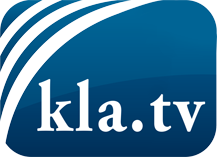 what the media should not keep silent about ...Little heard – by the people, for the people! ...regular News at www.kla.tv/enStay tuned – it’s worth it!Free subscription to our e-mail newsletter here: www.kla.tv/abo-enSecurity advice:Unfortunately countervoices are being censored and suppressed more and more. As long as we don't report according to the ideology and interests of the corporate media, we are constantly at risk, that pretexts will be found to shut down or harm Kla.TV.So join an internet-independent network today! Click here: www.kla.tv/vernetzung&lang=enLicence:    Creative Commons License with Attribution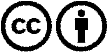 Spreading and reproducing is endorsed if Kla.TV if reference is made to source. No content may be presented out of context.
The use by state-funded institutions is prohibited without written permission from Kla.TV. Infraction will be legally prosecuted.